Let’s Enjoy Dialoguing”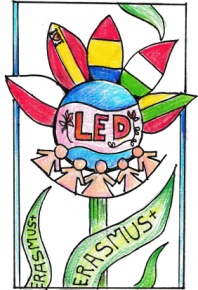 Second Year Project: Students’ Mid Evaluation QuestionnaireCountry:……………………………………………..…		Age:………………….1. Have you been involved at this stage in the project? How? (Multiple selection if needed) Created posters Hosted a pupil Participated in dissemination activities Participated in group discussions and debates Published materials on the school’s web page Visited partner school Worked on creating and publishing the project’s blog Worked on communication activites Worked on the play “A story of our own”Wrote article for the newspapersWrote essays 2. What are the advantages for you as a result of your involvement in this project? Enjoyed using English language for communicationDiscover English language could be fun and usefulBecame aware of my European identity Became more tolerant and open-minded Got rid of my own prejudices and stereotypes Learned about partner countries and their culture Learned more about my own country Made new friends Visited partner school/foreign country 3. What subjects are involved in the project? Information and Communication Technology (ICT) Art and Design English Language and Literature Geography History Music 4. Is the participation in the project helping you increase your foreign language skills ? Yes 		No5. Is the participation in the project helping you to increase your ICT or other technological skills? Yes    		No5. Is the participation in this project helping  to increase your motivation, self-confidence or social skills? Please specify. Increased motivation and enthusiasm Self-confidence Self-confidence with use of English language Social skills Teamwork was helpful  6. Are you making any new friends during the project? Yes 		No7. Is this project enhancing your sense of belonging to the European Community? Yes 		No